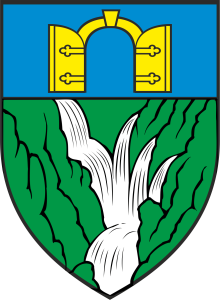 Na temelju čl. 13. st. 2. Zakona o plaćama u lokalnoj i područnoj (regionalnoj) samoupravi (»Narodne novine« broj 28/10), Općinski načelnik Zadvarje donosi PRAVILNIK
o kriterijima za utvrđivanje natprosječnih rezultata 
u radu i načinu isplate dodataka za uspješnost na raduČlanak 1.Ovim Pravilnikom utvrđuju se kriteriji za utvrđivanje natprosječnih rezultata u radu službenika i namještenika u Jedinstvenom upravnom odjelu Općine Zadvarje i način isplate dodataka za uspješnost na radu službenika i namještenika Općine Zadvarje.Članak 2.Kriteriji za utvrđivanje natprosječnih rezultata u radu službenika i namještenika jesu:- ocjena kojom je službenik odnosno namještenik ocijenjen,- kvaliteta obavljenih poslova više od prosjeka,- opseg obavljenih poslova veći od prosjeka,- odnos prema radu,- uspješno i pravodobno rješavanje iznimno kompleksnog predmeta, koji je od velikog značaja za djelovanje Općine,- uspješno i pravodobno obavljanje poslova odsutnog službenika ili namještenika, uz redovito obavljanje poslova svog radnog mjesta,- djelovanje u službi ili u vezi sa službom koje je pridonijelo ugledu ili afirmaciji Općine.Pod kvalitetom obavljenih poslova višom od prosjeka podrazumijevaju se rezultati rada u kojima je složenost, težina i sadržajnost obavljenih poslova, odnosno iskazana stručnost i praktična vještina u obavljanju poslova takva da je viša od uobičajene (prosječne) za tu vrstu poslova.Pod opsegom obavljenih poslova većim od prosjeka podrazumijevaju se rezultati rada koji po opsegu prelaze količinu koja je planirana za pojedinog službenika odnosno namještenika u određenom razdoblju.Pod odnosom prema radu podrazumijeva se samoinicijativnost, pravodobnost i kreativnost u obavljanju poslova, odgovornost u radu, odnosno zalaganje i postignuti rezultati u pogledu stručnog usavršavanja u tijeku rada i odnos prema strankama.Članak 3.Natprosječni rezultati u radu službenika i namještenika mogu se utvrditi ako je:a) službenik ili namještenik ocijenjen ocjenom »odličan« ili »vrlo dobar« ib) ispunjen neki od kriterija iz čl.2. st.1. podst. 2. - 7. Ovog Pravilnika.Članak 4.Službeniku i namješteniku kojem su utvrđeni natprosječni rezultati u radu isplatit će se dodatak za uspješnost na radu.Članak 5.Dodatak za uspješnost na radu može iznositi godišnje najviše tri bruto osnovne plaće službenika ili namještenika koji ostvaruje dodatak i ne može se ostvarivati kao stalni dodatak uz plaću.Članak 6.O isplati dodatka za uspješnost na radu odlučuje rješenjem osoba nadležna za donošenje rješenja o pravima i obvezama službenika i namještenika, u okviru mase sredstava za isplatu dodataka za uspješnost na radu.Članak 7.Dodatak se obračunava i isplaćuje kod obračuna i isplate plaće za mjesec u kojem je nastupila izvršnost rješenja o isplati dodatka.Članak 8.Ovaj Pravilnik stupa na snagu osmog dana od dana objave u »Službenom Glasniku Općine Zadvarje.Klasa:120-01/21-01/01Ur.broj:2155/04-21-02-01U Zadvarju , 02.02.2021. godine                                                                                            Općinski načelnik                                                                                            Ivan Krželj mag.ing.el